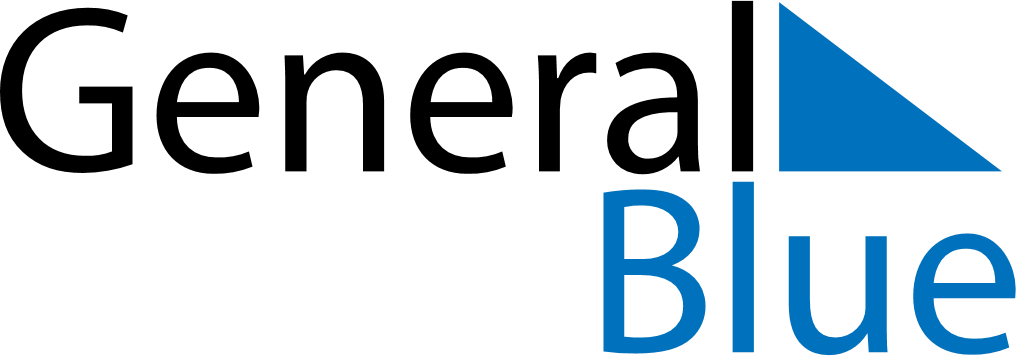 December 2024December 2024December 2024December 2024December 2024December 2024Miches, El Seibo, Dominican RepublicMiches, El Seibo, Dominican RepublicMiches, El Seibo, Dominican RepublicMiches, El Seibo, Dominican RepublicMiches, El Seibo, Dominican RepublicMiches, El Seibo, Dominican RepublicSunday Monday Tuesday Wednesday Thursday Friday Saturday 1 2 3 4 5 6 7 Sunrise: 6:53 AM Sunset: 5:57 PM Daylight: 11 hours and 4 minutes. Sunrise: 6:53 AM Sunset: 5:57 PM Daylight: 11 hours and 3 minutes. Sunrise: 6:54 AM Sunset: 5:57 PM Daylight: 11 hours and 3 minutes. Sunrise: 6:54 AM Sunset: 5:57 PM Daylight: 11 hours and 2 minutes. Sunrise: 6:55 AM Sunset: 5:58 PM Daylight: 11 hours and 2 minutes. Sunrise: 6:56 AM Sunset: 5:58 PM Daylight: 11 hours and 2 minutes. Sunrise: 6:56 AM Sunset: 5:58 PM Daylight: 11 hours and 1 minute. 8 9 10 11 12 13 14 Sunrise: 6:57 AM Sunset: 5:58 PM Daylight: 11 hours and 1 minute. Sunrise: 6:57 AM Sunset: 5:59 PM Daylight: 11 hours and 1 minute. Sunrise: 6:58 AM Sunset: 5:59 PM Daylight: 11 hours and 0 minutes. Sunrise: 6:59 AM Sunset: 5:59 PM Daylight: 11 hours and 0 minutes. Sunrise: 6:59 AM Sunset: 6:00 PM Daylight: 11 hours and 0 minutes. Sunrise: 7:00 AM Sunset: 6:00 PM Daylight: 11 hours and 0 minutes. Sunrise: 7:00 AM Sunset: 6:00 PM Daylight: 10 hours and 59 minutes. 15 16 17 18 19 20 21 Sunrise: 7:01 AM Sunset: 6:01 PM Daylight: 10 hours and 59 minutes. Sunrise: 7:02 AM Sunset: 6:01 PM Daylight: 10 hours and 59 minutes. Sunrise: 7:02 AM Sunset: 6:01 PM Daylight: 10 hours and 59 minutes. Sunrise: 7:03 AM Sunset: 6:02 PM Daylight: 10 hours and 59 minutes. Sunrise: 7:03 AM Sunset: 6:02 PM Daylight: 10 hours and 59 minutes. Sunrise: 7:04 AM Sunset: 6:03 PM Daylight: 10 hours and 59 minutes. Sunrise: 7:04 AM Sunset: 6:03 PM Daylight: 10 hours and 59 minutes. 22 23 24 25 26 27 28 Sunrise: 7:05 AM Sunset: 6:04 PM Daylight: 10 hours and 59 minutes. Sunrise: 7:05 AM Sunset: 6:04 PM Daylight: 10 hours and 59 minutes. Sunrise: 7:06 AM Sunset: 6:05 PM Daylight: 10 hours and 59 minutes. Sunrise: 7:06 AM Sunset: 6:05 PM Daylight: 10 hours and 59 minutes. Sunrise: 7:07 AM Sunset: 6:06 PM Daylight: 10 hours and 59 minutes. Sunrise: 7:07 AM Sunset: 6:07 PM Daylight: 10 hours and 59 minutes. Sunrise: 7:07 AM Sunset: 6:07 PM Daylight: 10 hours and 59 minutes. 29 30 31 Sunrise: 7:08 AM Sunset: 6:08 PM Daylight: 10 hours and 59 minutes. Sunrise: 7:08 AM Sunset: 6:08 PM Daylight: 11 hours and 0 minutes. Sunrise: 7:09 AM Sunset: 6:09 PM Daylight: 11 hours and 0 minutes. 